            KАРАР	                                                 ПОСТАНОВЛЕНИЕ13 август 2018 йыл                     № 75                   13 августа  2018 годаОб утверждении Порядка предоставления сведений об адресах сайтов и (или) страниц сайтов в информационно-телекоммуникационной сети «Интернет»	В соответствии со статьей 15.1 Федерального закона от 2 марта 2007 года «О муниципальной службе в Российской Федерации» и Распоряжением Правительства Российской Федерации от 28 декабря 2016 года № 2867-р «О форме предоставления сведений об адресах сайтов и (или) страниц сайтов в информационно-телекоммуникационной сети «Интернет», на которых государственным гражданским служащим или муниципальным служащим, гражданином Российской Федерации, претендующим на замещение должности государственной гражданской службы Российской Федерации или муниципальной службы, размещались общедоступная информация, а также данные, позволяющие его идентифицировать», п о с т а н о в л я ю:	1. Утвердить Порядок предоставления сведений об адресах сайтов и (или) страниц сайтов в информационно-телекоммуникационной сети «Интернет», на которых муниципальным служащим, гражданином Российской Федерации, претендующим на замещение должности муниципальной службы в администрацию сельского поселения Ирсаевский сельсовет, размещались общедоступная информация, а также данные, позволяющие его идентифицировать согласно приложению.2. Настоящее постановление обнародовать путем размещения на информационном стенде в здании администрации сельского поселения Ирсаевский сельсовет муниципального района Мишкинский район Республики Башкортостан по адресу: д.Ирсаево, ул.Школьная, д.2 и разместить на  официальном сайте муниципального района Мишкинский район Республики Башкортостан http://mishkan.ru/.3. Контроль исполнения настоящего постановления оставляю за собой.         Глава сельского поселения                           С.В. ХазиевПриложениек постановлению главысельского поселенияИрсаевский сельсоветот 13.08.2018 г. № 75ПОРЯДОКпредоставления сведений об адресах сайтов и (или) страниц сайтов в информационно-телекоммуникационной сети «Интернет»	1. Порядок предоставления сведений об адресах сайтов и (или) страниц сайтов в информационно-телекоммуникационной сети «Интернет», на которых муниципальным служащим, гражданином Российской Федерации, претендующим на замещение должности муниципальной службы, размещались общедоступная информация, а также данные, позволяющие его идентифицировать (далее – Порядок) разработан во исполнение статьи 15.1 Федерального закона от 2 марта 2007 года «О муниципальной службе в Российской Федерации» и в соответствии с Распоряжением Правительства Российской Федерации от 28 декабря 2016 года № 2867-р «О форме предоставления сведений об адресах сайтов и (или) страниц сайтов в информационно-телекоммуникационной сети «Интернет», на которых государственным гражданским служащим или муниципальным служащим, гражданином Российской Федерации, претендующим на замещение должности государственной гражданской службы Российской Федерации или муниципальной службы, размещались общедоступная информация, а также данные, позволяющие его идентифицировать».	2. Сведения об адресах сайтов и (или) страниц сайтов в информационно-телекоммуникационной сети «Интернет», на которых гражданин, претендующий на замещение должности муниципальной службы, муниципальный служащий размещали общедоступную информацию, а также данные, позволяющие их идентифицировать (далее – Сведения), представителю нанимателя представляют:	1) гражданин, претендующий на замещение должности муниципальной службы, - при поступлении на службу за три календарных года, предшествующих году поступления на муниципальную службу;	2) муниципальный служащий – ежегодно на календарный год, предшествующий году представления указанной информации, за исключением случаев размещения общедоступной информации в рамках исполнения должностных обязанностей муниципального служащего.	3. Сведения представляются гражданами, претендующими на замещение должности муниципальной службы при поступлении на муниципальную службу, а муниципальный служащий – не позднее 1 апреля года, следующего за отчетным.	4. Сведения представляются в администрацию сельского поселения Кайраковский сельсовет по форме, утвержденной Распоряжением Правительства Российской Федерации от 28 декабря 2016 года № 2867-р «О форме предоставления сведений об адресах сайтов и (или) страниц сайтов в информационно-телекоммуникационной сети «Интернет», на которых государственным гражданским служащим или муниципальным служащим, гражданином Российской Федерации, претендующим на замещение должности государственной гражданской службы Российской Федерации или муниципальной службы, размещались общедоступная информация, а также данные, позволяющие его идентифицировать».	5. Сведения приобщаются к личному делу муниципального служащего.	6. Администрация сельского поселения Ирсаевский сельсовет осуществляет обработку общедоступной информации, размещенной претендентами на замещение должности муниципальной  службы и муниципальными служащими в информационно-телекоммуникационной сети «Интернет», а также проверку достоверности и полноты Сведений.БАШҠОРТОСТАН РЕСПУБЛИКАҺЫ  МИШКӘ  РАЙОНЫ МУНИЦИПАЛЬ РАЙОНЫНЫҢ ИРСАЙ АУЫЛ СОВЕТЫ АУЫЛ БИЛӘМӘҺЕХАКИМИӘТЕ452344, Ирсай ауылы, Мәктәп урамы, 2Тел: 2-37-47, 2-37-22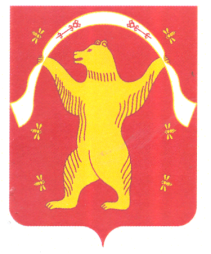 РЕСПУБЛИКА БАШКОРТОСТАНАДМИНИСТРАЦИЯСЕЛЬСКОГО ПОСЕЛЕНИЯИРСАЕВСКИЙ СЕЛЬСОВЕТМУНИЦИПАЛЬНОГО РАЙОНАМИШКИНСКИЙ РАЙОН452344, д. Ирсаево, улица Школьная, 2Тел:2-37-47, 2-37-22